CLASSROOM TEACHERJOB DESCRIPTION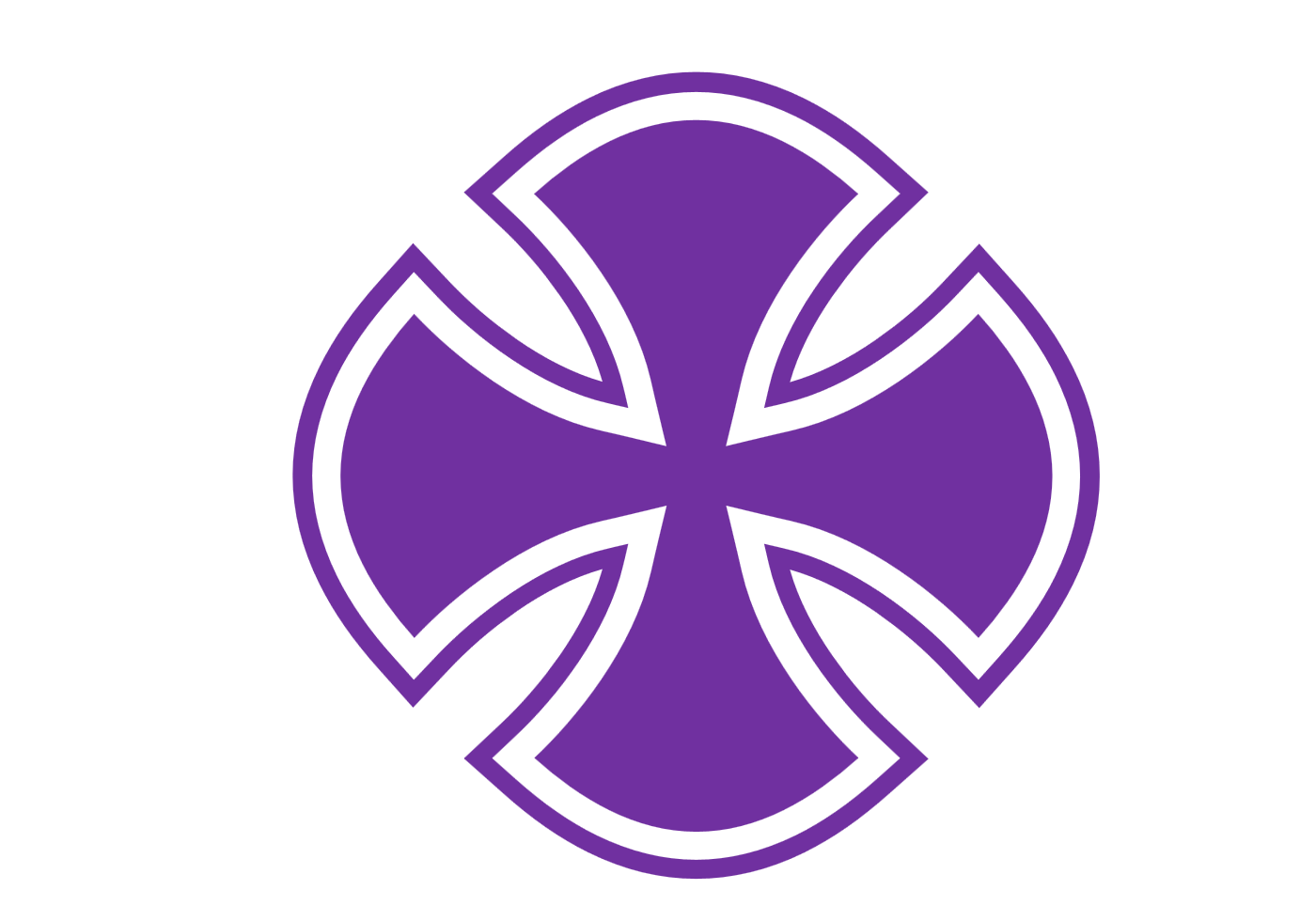 What is the purpose of the job? To lead learning within the classroom and be accountable for the achievement of the students taught What do you have to achieve? create an ethos within the classroom in accordance with our Vision and valuesmaximise the achievement of all students by implementing and delivering an appropriately broad, balanced, relevant and differentiated curriculum facilitate and encourage an enjoyable learning experience for all students to attain their individual potential ensure good student behaviour in the classroom which is appropriate for school share and support the school’s responsibility to provide and monitor opportunities for personal and academic growth What are the job particulars? MPS accountable to the Subject Leader, Core Assistant Headteacher and the Headteacher the activities outlined in this job description are in addition to those covered by the latest School Teachers’ Pay and Conditions Document. It may be modified by the Headteacher, with your agreement, to reflect or anticipate changes in the job, commensurate with the salary and job title What do I have to do? Operational/Strategic Planning: to assist in the development of appropriate syllabuses, resources, schemes of work, marking policies and teaching strategies in the curriculum area to contribute to the curriculum area development plan and its implementation to plan and prepare courses and lessons to contribute to the whole school’s planning activities Curriculum Provision: to assist the Subject Leader, the Assistant Headteacher, to ensure that the curriculum area provides a range of teaching which complements the school’s strategic objectives Staffing Staff Development: Recruitment/Deployment of Staff: to take part in the school’s staff development programme by participating in arrangements for further training and professional development to continue personal development in the relevant areas including subject knowledge and teaching methods to engage actively in the Performance Management Review process to ensure the effective/efficient deployment of classroom support to work as a member of a designated team and to contribute positively to effective working relations within the school Quality Assurance: to help to implement school quality procedures and to adhere to those to lead in the process of monitoring and evaluation of curriculum development in line with agreed school procedures, including evaluation against quality standards and performance criteria to seek/implement modification and improvement where required to review from time to time methods of teaching and programmes of work to take part, as may be required, in the review, development and management of activities relating to the curriculum organisation and pastoral functions of the school Management of Resources:to contribute to the process of the ordering and allocation of equipment and materialsto assist the Subject Leader to identify resource needs and to contribute to the efficient/effective use of physical resourcesto cooperate with other staff to ensure a sharing and effective usage of resources to the benefit of the school, department and the studentsManagement Information: to maintain appropriate records and to provide relevant accurate and up-to-date information for registers, etc. to complete the relevant documentation to assist in the tracking of students to track student progress and use information to inform teaching and learning Pastoral System: to be a Form Tutor to an assigned group of students to promote the general progress and well-being of individual students and of the form tutor group as a whole to liaise with a Pastoral Leader to ensure the implementation of the school’s Pastoral System to register students, accompany them to assemblies, encourage their full attendance at all lessons and their participation in other aspects of school life to evaluate and monitor the progress of students and keep up-to-date student records as may be required to contribute to the preparation of action plans and progress files and other reports to alert the appropriate staff to problems experienced by students and to make recommendations as to how these may be resolved  to communicate as appropriate, with the parents of students and with persons or bodies outside the school concerned with the welfare of individual students, after consultation withMarketing and Liaison: to take part in marketing and liaison activities such as open evenings and parent evenings to contribute to the development of effective subject links with external agenciesCommunication: to communicate effectively with parents of students as appropriate where appropriate, to communicate and cooperate with persons or bodies outside of the school to follow agreed policies for communications in the school Teaching: to teach, students according to their educational needs, including the setting and marking of work to be carried out by the student in school and elsewhere to assess, record and report on the attendance, progress, development and attainment of students and to keep such records as are required to provide, or contribute to, oral and written assessments reports and references relating to individual students and groups of students to ensure that ICT, Literacy and Numeracy are reflected in the teaching/learning experience of students to undertake a designated programme of teaching to ensure a high quality learning experience for students which meets internal and external quality standards to prepare and update subject material to use a variety of delivery methods which will stimulate learning appropriate to student need and demands of the syllabus to maintain discipline in accordance with the school’s procedures, and to encourage good practice with regard to punctuality, behaviour, standard of work and homework to undertake assessment of students as requested by external examination bodies, departmental and school procedures to mark, grade and give written/verbal and diagnostic feedback as required Other specific duties:to play a full part in the life of the school community, to support its distinctive mission and ethos and to encourage staff and students to follow this example to promote actively the school’s corporate policies to continue personal development as agreed to comply with the school’s health and safety policy and undertake risk assessment as appropriate to undertake any other duty as specified by STPCB not mentioned in the above Whilst every effort has been made to explain the main duties and responsibilities of the post, each individual task undertaken may not be identified. Employees will be expected to comply with any reasonable request from a manager to undertake work of a similar level that is not specified in this job description. Employees are expected to be courteous to colleagues and provide a welcoming environment to visitors and telephone callers. The school will endeavour to make any necessary reasonable adjustments to the job and the working environment to enable access to employment opportunities for disabled job applicants or continued employment for any employee who develops a disabling condition.